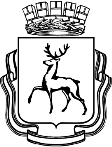 АДМИНИСТРАЦИЯ ГОРОДА НИЖНЕГО НОВГОРОДАМуниципальное бюджетное  образовательное учреждение«Школа  № 60»просп. Ленина, д. 55/3, г. Нижний Новгород, 603135, тел. (831) 252-78-07, факс (831) 252-79-36e-mail: lenruo60@mail.ru Утверждаю:Директор __________________А. М. Спекторский                         План мероприятий по противодействию коррупции в муниципальном бюджетном общеобразовательном учреждении «Школа №60»2022 годЦель: создание нравственно-психологической атмосферы и внедрение организационно правовых механизмов, направленных на эффективную профилактику коррупции.Задачи:1.Систематизация условий, способствующих проявлению коррупции в учреждении.2.Разработка мер направленных на обеспечение прозрачности действий ответственных и должностных лиц.3.Совершенствование методов по нравственно-правовому воспитанию учащихся.4.Содействие реализации прав участников образовательного процесса на доступ к информации о деятельности образовательного учреждения.Общие положения:1.План работы по противодействию коррупции МБОУ «Школа №60»разработан на основании :- Федеральный закон от 25.12.2008 №273-ФЗ «О противодействии коррупции»- Федеральный закон от 17.07.2009 №172 –ФЗ «Об антикоррупционной экспертизе нормативных правовых актов и проектов нормативных правовых актов»;- Указ президента Российской Федерации  «О Национальной стратеги противодействия коррупции и Национальном плане противодействия коррупции на 2021-2024 годы»- Закон Нижегородской области от 27.03 2008 №20-3» О противодействии коррупции в Нижегородской области - Постановление Правительства Российской Федерации  № 96  от 26.02.2010«Об антикоррупционной экспертизе нормативных правовых актов и проектов нормативных правовых актов»- Кодекс служебной этики муниципальных служащих Нижегородской области поведения  коррупции в Нижегородской области 2. План определяет основные направления реализации антикоррупционной политики, систему и перечень мероприятий на противодействие коррупции в ОУ.3. Цели и задачи4.Ведущие цели -недопущение предпосылок ,исключение возможности фактов коррупции в ОУ -Обеспечение выполнение Плана противодействия коррупции в рамках компетенции граждан от негативных процессов и явлений ,связанных с коррупцией, укрепление доверия граждан к деятельности администрации школы.5.Для достижения указанных целей требуется решение следующих задач:-предупреждение коррупционных правонарушений ;-оптимизация и конкретизация полномочий должностных лиц;Формирование антикоррупционного сознания участников образовательного процесса;-обеспечение неотвратимости ответственности за совершение коррупционных правонарушений;-повышение эффективности управления ,качества и доступности предоставляемых школой образовательных услуг;-содействие реализации прав граждан на доступ к информации о деятельности школы6.Ожидаемые результаты реализации Плана-повышение эффективности управления, качества и доступности предоставляемых образовательных услуг;-укрепление доверия граждан к деятельности администрации школы.7.Контроль  за реализацией Плана осуществляется директоромРазработка плана мероприятий по противодействию коррупции в МБОУ «Школа№60» на 2022 г.Реализация комплекса мероприятий по предотвращению коррупции в ОУ. Реализация мероприятий по усилению антикоррупционной деятельности в образовательном учреждении. Составление обоснованного плана финансово-хозяйственной деятельности образовательного учреждения и целевое использование бюджетных средств: -законности формирования и расходования внебюджетных средств;-распределения стимулирующей части фонда оплаты труда.-правильное распределение бюджетных ассигнований, субсидий,-эффективное использование и распределение закупленного в образовательное учреждение оборудования.Выработка предложений по совершенствованию мотивации и стимулирования труда работников образовательного учреждения.Предоставление сведений о заработной плате работников образовательного учреждения. Обеспечение права населения на доступ к информации о деятельности ОУ: -размещение на сайте образовательного учреждения нормативно-правовых актов, инструктивно-методических и иных материалов по антикоррупционной тематике; -размещение информации о телефоне доверия министерства образования Нижегородской области и отдела по вопросам образования администрации Ленинского района на информационных стендах и сайте ОУ в сети Интернет для приема сообщений о фактах коррупционных проявлений; -размещение на сайте ОУ плана мероприятий по противодействию коррупции. -работа с обращениями граждан; -осуществление экспертизы обращений граждан, в том числе повторных, с точки зрения наличия сведений о фактах коррупции и проверки наличия фактов, указанных в обращениях.Проведение разъяснительной работы с работниками ОУ:о недопустимости принятия подарков в связи с их должностным положением;-по положениям законодательства Российской Федерации о противодействии коррупции в том числе об установлении наказания за коммерческий подкуп, получение и дачу взятки. о недопущении поведения, которое может восприниматься окружающими как обещание или предложение дачи взятки либо как согласие принять взятку или как просьба о даче взятки; организация антикоррупционного образования в образовательном учреждении: на педагогических советах, производственных совещаниях, Совете Учреждения, родительских собраниях; -оформление заказов на методические и учебные пособия по организации антикоррупционного образования в образовательном учреждении; доведение информации о выявленных случаях коррупции до правоохранительных органов.Внедрение электронного документооборота в деятельность образовательного учреждения. Тщательный отбор кадров в процессе комплектования. Организация приема, перевода и отчисления обучающихся. Совершенствование организации и проведения Г(И)А:-организация информирования участников ЕГЭ и их родителей (законных представителей); -определение ответственности должностных лиц, привлекаемых к подготовке и проведению Г(И)А за неисполнение, ненадлежащее выполнение обязанностей и злоупотребление служебным положением; -обеспечение ознакомления участников Г(И)А с полученными ими результатами;  -участие представителей Совета Учреждения в составе конфликтных комиссий; -организация получения, хранения, заполнения и выдачи документов государственного образца об основном общем образовании. -прием сообщений граждан о коррупционных правонарушениях на период государственной (итоговой) аттестации выпускников. -Размещение в сети Интернет публичного отчета директора школы. -Проведение анализа трудовых договоров, должностных инструкций работников образовательного учреждения и Устава с учетом интересов усиления борьбы с коррупцией. -Организация и проведение 9 декабря, в день Международного дня борьбы с коррупцией, различных мероприятий: проведение классных часов и родительских собраний на тему «Защита законных интересов несовершеннолетних от угроз, связанных с коррупцией», -проведение конкурсов рисунков антикоррупционной направленности, участие в районных конкурсах, акциях антикоррупционной направленности.Организация общественного контроля и оценки коррупционности в образовательном учреждении путем включения представителей родительского комитета, Совета Учреждения в составы наградных, конкурсных комиссий. Оказание содействия средствам массовой информации в широком освещении мер, принимаемых по противодействию коррупции. План работы  МБОУ «Школа №60» по противодействию коррупции на период с 01.01.2022 года по 31.12.2022 года № п/п№ п/пМероприятияСроки проведенияСроки проведенияОтветственныйОтветственный1.Развитие правовой основы в области противодействия коррупции1.Развитие правовой основы в области противодействия коррупции1.Развитие правовой основы в области противодействия коррупции1.Развитие правовой основы в области противодействия коррупции1.Развитие правовой основы в области противодействия коррупции1.Развитие правовой основы в области противодействия коррупции1.1.1.1.Мониторинг изменений действующего законодательства в области противодействия коррупции Мониторинг изменений действующего законодательства в области противодействия коррупции В течении годаВ течении годаЗам.Директора И.Н.Чеснокова 1.2.1.2.Разработка принятие и утверждение:-Плана мероприятий по противодействию коррупцииРазработка принятие и утверждение:-Плана мероприятий по противодействию коррупцииДекабрьДекабрьДиректор А.М.СпекторскийЗам.ДиректораИ.Н.Чеснокова 1.3.1.3.Изучение нормативно-правовой базы обеспечения антикоррупционной деятельностиИзучение нормативно-правовой базы обеспечения антикоррупционной деятельностиДекабрьДекабрьДиректор А.М.Спекторский1.4.1.5.1.6.1.7.1.4.1.5.1.6.1.7.Создание банка данных по действующему законодательству для организации работы по предупреждению коррупционных проявленийСоздание банка данных по действующему законодательству для организации работы по предупреждению коррупционных проявленийЯнварьЯнварьЗам.Директора И.Н.Чеснокова 1.4.1.5.1.6.1.7.1.4.1.5.1.6.1.7.Издание приказов по МБОУ «Школа№60»Издание приказов по МБОУ «Школа№60»В течение годаВ течение годаДиректор А.М.Спекторский1.4.1.5.1.6.1.7.1.4.1.5.1.6.1.7.Выработка предложений по совершенствованию мотивации и стимулирования труда работников ОУВыработка предложений по совершенствованию мотивации и стимулирования труда работников ОУСентябрьСентябрьЗаместители Директора 1.4.1.5.1.6.1.7.1.4.1.5.1.6.1.7.Составление обоснованного плана финансово-хозяйственной деятельности образовательного учреждения и целевое использование бюджетных средствСоставление обоснованного плана финансово-хозяйственной деятельности образовательного учреждения и целевое использование бюджетных средствДекабрьДекабрьДиректор А.М.СпекторскийГл.бухгалтерЛ.В.Ергакова 2.12.22.32.12.22.32.Нормативное обеспечение противодействия коррупции 2.Нормативное обеспечение противодействия коррупции 2.Нормативное обеспечение противодействия коррупции 2.Нормативное обеспечение противодействия коррупции 2.Нормативное обеспечение противодействия коррупции 2.12.22.32.12.22.3Корректировка и утверждение плана работы по противодействию коррупции, в том числе бытовой коррупцииКорректировка и утверждение плана работы по противодействию коррупции, в том числе бытовой коррупцииДекабрьДекабрьДиректор А.М.Спекторский2.12.22.32.12.22.3Экспертиза действующих локальных нормативных актов учреждения на наличие коррупционной составляющейЭкспертиза действующих локальных нормативных актов учреждения на наличие коррупционной составляющейПостоянноПостоянноДиректор А.М.Спекторский2.12.22.32.12.22.3Анализ и уточнение должностных обязанностей работников .исполнение которых в наибольшей мере подвержено риску коррупционных проявленийАнализ и уточнение должностных обязанностей работников .исполнение которых в наибольшей мере подвержено риску коррупционных проявленийПостоянноПостоянноЗам.Директора И.Н.Чеснокова3.13.23.13.23.Организация и взаимодействие с правоохранительными органами3.Организация и взаимодействие с правоохранительными органами3.Организация и взаимодействие с правоохранительными органами3.Организация и взаимодействие с правоохранительными органами3.Организация и взаимодействие с правоохранительными органами3.13.23.13.2Обмен информацией в рамках межсетевого взаимодействия в объеме  компетенцииОбмен информацией в рамках межсетевого взаимодействия в объеме  компетенцииПостоянноПостоянноПедагог доп. образования3.13.23.13.2Мероприятия по антикоррупционному просвещению и воспитаниюМероприятия по антикоррупционному просвещению и воспитаниюПо плануПо плануПредставителиГУ МЮ РФ4.1.4.1.4.Обеспечение права граждан на доступ к информации о деятельности МБОУ «Школа №60 4.Обеспечение права граждан на доступ к информации о деятельности МБОУ «Школа №60 4.Обеспечение права граждан на доступ к информации о деятельности МБОУ «Школа №60 4.Обеспечение права граждан на доступ к информации о деятельности МБОУ «Школа №60 4.Обеспечение права граждан на доступ к информации о деятельности МБОУ «Школа №60 4.1.4.1.Использование прямых телефонных линий с директором МБОУ «Школа 60»  в целях выявления фактов вымогательства, взяточничества и других проявлений коррупции, а также для более активного привлечения общественности к борьбе с данными правонарушениями.ПостоянноПостоянноДиректор А.М.СпекторскийДиректор А.М.Спекторский4.2.4.2.Организация личного приема граждан директором школыПостоянноПостоянноДиректор А.М.СпекторскийДиректор А.М.Спекторский4.3.4.3.Активизация работы по организации органов  самоуправления, обладающий комплексом управленческих полномочий, в том числе по участию в принятии решения о распределении средств стимулирующей  части  фонда оплаты трудаПостоянноПостоянноДиректор А.М.СпекторскийДиректор А.М.Спекторский4.44.4Соблюдение единой системы муниципальной оценки качества образования с использованием процедур:- организация и проведение итоговой аттестации  в новой форме для 9-х классов;- аттестация педагогов школы;- мониторинговые исследования в сфере образования;-статистические наблюдения;-самоанализ деятельности МБОУ «Школа№60»;-создание системы информирования управления образования, общественности, о качестве образования в школе;-соблюдение единой системы критериев оценки качества образования (результаты, процессы, условия)-развитие института общественного наблюдения;-организация информирования участников ГИА и их родителей (законных представителей);-определение ответственности должностных лиц, привлекаемых к подготовке и проведению ГИА за неисполнение, ненадлежащее выполнение обязанностей и злоупотребление служебным положением;-обеспечение ознакомления участников ГИА с полученными ими результатами;-участие работников школы в составе ТЭК, предметных комиссий, конфликтных комиссий;Май- ИюньМай- ИюньЗам.Директора:Л.И.МихайлинаИ.Н.ЧесноковаА.Ю.КлевковаВ.Д.ЗахароваЗам.Директора:Л.И.МихайлинаИ.Н.ЧесноковаА.Ю.КлевковаВ.Д.Захарова4.5.4.5.Организация систематического контроля  за получением, учетом, хранением, заполнением  и порядком выдачи документов государственного образца об основном общем образовании. Определение ответственности должностных лиц.ПостоянноПостоянноДиректор А.М.СпекторскийДиректор А.М.Спекторский4.6.4.6.Усиление контроля  за осуществлением набора в первый класс.ПостоянноПостоянноЗам.Директора И.Н.ЧесноковаЗам.Директора И.Н.Чеснокова4.7.4.7.Постоянное информирование граждан об их правах на получение образованияПостоянноПостоянноДиректор А.М.СпекторскийДиректор А.М.Спекторский4.8.4.8.Усиление контроля за недопущением фактов неправомерного взимания денежных средств с родителей (законных представителей) .ПостоянноПостоянноДиректор А.М.СпекторскийДиректор А.М.Спекторский4.9.4.9.Организация систематического контроля за выполнением законодательства о противодействии коррупции в школе при организации работы по вопросам охраны трудаПостоянноПостоянноДиректор А.М.СпекторскийСпециалист по О.Т.Директор А.М.СпекторскийСпециалист по О.Т.4.10.4.10.Обеспечение соблюдений правил приема, перевода и отчисления обучающихся из МБОУ «Школа №60» ПостоянноПостоянноДиректор А.М.СпекторскийЗам.Директора       И.Н.ЧесноковаДиректор А.М.СпекторскийЗам.Директора       И.Н.Чеснокова5.Обеспечение открытости деятельности образовательного учреждения5.Обеспечение открытости деятельности образовательного учреждения5.Обеспечение открытости деятельности образовательного учреждения5.Обеспечение открытости деятельности образовательного учреждения5.Обеспечение открытости деятельности образовательного учреждения5.1.5.1.Проведение Дней открытых дверей в школе. Ознакомление родителей с условиями поступления в школу и обучения в ней. Январь –Мая 2022 года Январь –Мая 2022 года Зам.ДиректораИ.Н.ЧесноковаЗам.ДиректораИ.Н.Чеснокова5.2.5.2.Модернизация нормативно-правовой базы деятельности  школы, в том числе в целях совершенствования единых требований к обучающимся, законным представителям и работникам ОУЯнварь- Март 2022 годаЯнварь- Март 2022 годаДиректорА.М.СпекторскийЗам. директораЛ.И.МихайлинаИ.Н.ЧесноковаО.Ю.ПетуховаДиректорА.М.СпекторскийЗам. директораЛ.И.МихайлинаИ.Н.ЧесноковаО.Ю.Петухова5.3.5.3.Своевременное информирование посредством размещения информации на сайте школы, выпусков печатной продукции о проводимых мероприятиях и других важных событиях в жизни школыВ течение периодаВ течение периодаЗам. ДиректораВ.Д.ЗахароваА.Ю.КлевковаЗам. ДиректораВ.Д.ЗахароваА.Ю.Клевкова5.45.4Усиление персональной ответственности работников школы за неправомерное принятие решения в рамках своих полномочий.ПостоянноПостоянноДиректорА.М.СпекторскийДиректорА.М.Спекторский5.55.5Рассмотрение вопросов исполнения законодательства о борьбе с коррупцией на совещаниях при директоре, педагогических советахВ течение годаВ течение годаДиректорА.М.СпекторскийДиректорА.М.Спекторский5.65.6Привлечение к дисциплинарной ответственности работников школы, не принимающих должных мер по обеспечению исполнения антикоррупционного законодательства.По фактуПо фактуДиректорА.М.СпекторскийДиректорА.М.Спекторский6.Антикоррупционное образование6.Антикоррупционное образование6.Антикоррупционное образование6.Антикоррупционное образование6.Антикоррупционное образование6.1.6.1.Изучение проблемы коррупции в государстве в рамках тем учебной программы на уроках «Обществознание»В течение годаВ течение годаУчителя истории и обществознанияУчителя истории и обществознания6.2.6.2.Изучение проблемы коррупции в государстве в рамках тем учебной программы на уроках «История России» В течение года В течение годаУчителя истории и обществознанияУчителя истории и обществознания6.36.3Изучение проблемы коррупции в государстве в рамках тем учебной программы на уроках «Экономика»В течение годаВ течение годаУчителя экономикиУчителя экономики6.4.6.4.Изучение проблемы коррупции в государстве в рамках тем учебной программы на уроках «Право»В течение годаВ течение годаУчителя истории и обществознанияУчителя истории и обществознания6.56.5Ознакомление обучающихся со статьями УК РФ о наказании за коррупционную деятельностьВ течение годаВ течение годаСоц. педагогСоц. педагог6.66.6Формирование гражданского самосознания .Развитие патриотизма и гражданской солидарности путем бесед ,размышлений, исследований и т.д.Кл. руководители 1-11 кл.Кл. руководители 1-11 кл.7.17.27.37.47.57.67.77.87.97.17.27.37.47.57.67.77.87.97. Антикоррупционное воспитание в рамках формирования и реализации программы внеурочной деятельности7. Антикоррупционное воспитание в рамках формирования и реализации программы внеурочной деятельности7. Антикоррупционное воспитание в рамках формирования и реализации программы внеурочной деятельности7. Антикоррупционное воспитание в рамках формирования и реализации программы внеурочной деятельности7. Антикоррупционное воспитание в рамках формирования и реализации программы внеурочной деятельности7.17.27.37.47.57.67.77.87.97.17.27.37.47.57.67.77.87.9Правовой урок в библиотеке«Все вправе знать о праве»     Декабрь     ДекабрьБиблиотекарь Т.С.Игнатьева1-4кл.Библиотекарь Т.С.Игнатьева1-4кл.7.17.27.37.47.57.67.77.87.97.17.27.37.47.57.67.77.87.9Книжная выставка в библиотеке  «Законы нашей жизни»     Ноябрь      Ноябрь Библиотекарь Т.С.Игнатьева5-7кл.Библиотекарь Т.С.Игнатьева5-7кл.7.17.27.37.47.57.67.77.87.97.17.27.37.47.57.67.77.87.9Классные часы«Маленьким человечкам большие права»    Сентябрь    СентябрьКл.рук 1-4кл.Кл.рук 1-4кл.7.17.27.37.47.57.67.77.87.97.17.27.37.47.57.67.77.87.9Игровая программа«Я в мире прав»    Сентябрь    СентябрьКл.рук.5-7кл.Кл.рук.5-7кл.7.17.27.37.47.57.67.77.87.97.17.27.37.47.57.67.77.87.9Интеллектуальная игра «Честные знания»     Сентябрь     СентябрьКл.рук. 8-9кл.Кл.рук. 8-9кл.7.17.27.37.47.57.67.77.87.97.17.27.37.47.57.67.77.87.9Час правового просвещения «Под защитой закона»     Сентябрь     СентябрьКл.рук.10-11Кл.рук.10-117.17.27.37.47.57.67.77.87.97.17.27.37.47.57.67.77.87.9Социологический опрос «Коррупция: выигрыш или убыток»     Октябрь      Октябрь Педагог-психолог,     соц. педагогПедагог-психолог,     соц. педагог7.17.27.37.47.57.67.77.87.97.17.27.37.47.57.67.77.87.9Акция-плакат«Коррупция как привычка»НоябрьНоябрьЗам.ДиректораВ.Д.ЗахароваЗам.ДиректораВ.Д.Захарова7.17.27.37.47.57.67.77.87.97.17.27.37.47.57.67.77.87.9Конкурсная творческая работа (сочинение, эссе) среди обучающихся 7-11 классов  на  темы: «Приимущество соблюдения законов»,«Способна ли борьба с коррупцией изменить мир в лучшую сторону» АпрельАпрельУчителя русского языка и литературыКлассные руководителиУчителя русского языка и литературыКлассные руководители7.107.10Ежегодная информационно-познавательная игра«Скажем Коррупции НЕТ!»      Декабрь       Декабрь ДиректорА.М.СпекторскийЗам. ДиректораВ.Д.ЗахароваЗав. библиотекойТ.С.ИгнатьеваДиректорА.М.СпекторскийЗам. ДиректораВ.Д.ЗахароваЗав. библиотекойТ.С.Игнатьева7.117.11Ежегодный конкурс среди учащихся на лучший плакат антикоррупционной направленностиДекабрьДекабрьУчитель ИЗОО.Г.БоковаУчитель ИЗОО.Г.Бокова7.127.12Организация и проведение к Международному дню борьбы с коррупцией (9 декабря), различных мероприятий:оформление стендов  в Школе(фойе,учительская);проведение классных часов и родительских собраний на тему «Защита законных интересов несовершеннолетних от угроз, связанных с коррупцией».обсуждение проблемы коррупции среди работников Школыанализ исполнения Плана мероприятий противодействия коррупции в ШколеДекабрьДекабрьЗам. ДиректораВ.Д.захароваКлассные руководителиЗам. ДиректораВ.Д.захароваКлассные руководители8. Работа с педагогами8. Работа с педагогами8. Работа с педагогами8. Работа с педагогами8. Работа с педагогами8. Работа с педагогами8.1.8.1.Корректировка планов мероприятий по формированию антикоррупционного мировоззрения обучающихся.ЯнварьЯнварьКл. руководителиКл. руководители8.2.8.2.Размещение на сайте ОУ правовых актов антикоррупционного содержанияПостоянноПостоянноЗам.ДиректораВ.Д.захароваЗам.ДиректораВ.Д.захарова8.3.8.3.Заседание ШМО классных руководителей «Работа классного руководителя по формированию антикоррупционного мировоззрения обучающихся»СентябрьСентябрьРуководительШМОРуководительШМО8.4.8.4.Встречи педагогического коллектива с представителями правоохранительных органовМартМартЗам.ДиректораВ.Д.ЗахароваЗам.ДиректораВ.Д.Захарова9. Работа с родителями9. Работа с родителями9. Работа с родителями9. Работа с родителями9. Работа с родителями9. Работа с родителями9.1.9.1.Размещение на сайте ОУ правовых актов антикоррупционного содержанияВ течение годаВ течение годаЗам.ДиректораВ.Д.ЗахароваЗам.ДиректораВ.Д.Захарова9.2.9.2.Участие в публичном отчете школыСентябрьСентябрьДиректорА.М.СпекторскийДиректорА.М.Спекторский9.3.9.3.Встреча родительской общественности с представителями правоохранительных органовСентябрь-ОктябрьСентябрь-ОктябрьЗам.ДиректораВ.Д.ЗахароваЗам.ДиректораВ.Д.Захарова9.49.4День открытых дверей школыМарт-АпрельМарт-АпрельЗам.Директора:Л.И.МихайлинаИ.Н.ЧесноковаВ.Д.ЗахароваЗам.Директора:Л.И.МихайлинаИ.Н.ЧесноковаВ.Д.Захарова9.59.5Родительские собрания по темам формирования антикоррупционного мировоззрения учащихсяВ течение годаВ течение годаЗам. Директора В.Д.ЗахароваКл. руководителиЗам. Директора В.Д.ЗахароваКл. руководители9.69.6Круглый стол с участием администрации школы и  родительской общественности по вопросу  «Коррупция и антикоррупционная политика школы»    ДекабрьДекабрьДиректор А.М.СпекторскийЗам.ДиректораЛ.И.Михайлина       И.Н.ЧесноковаВ.Д.ЗахароваДиректор А.М.СпекторскийЗам.ДиректораЛ.И.Михайлина       И.Н.ЧесноковаВ.Д.Захарова9.79.7Привлечение родительской общественности для участия в работе  жюри  школьных конкурсов.По мере проведения мероприятийПо мере проведения мероприятийРодительский комитетРодительский комитет